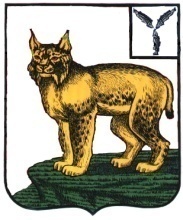 АДМИНИСТРАЦИЯТУРКОВСКОГО МУНИЦИПАЛЬНОГО РАЙОНАCАРАТОВСКОЙ ОБЛАСТИПОСТАНОВЛЕНИЕОт  09.06.2017 г.      № 218О внесении изменения в муниципальную программу «Празднование Дня Турков в 2017 году»В соответствии с Уставом Турковского муниципального района администрация Турковского муниципального района ПОСТАНОВЛЯЕТ:1. Внести в муниципальную программу «Празднование Дня Турков в 2017 году», утвержденную постановлением администрации Турковского муниципального района от 26 апреля 2017 года № 165, изменение, изложив перечень программных мероприятий в новой редакции согласно приложению. 2.  Настоящего постановление вступает в силу со дня его подписания.Глава Турковского                                                         муниципального района                                                          А.В. Никитин            Приложение к постановлению           администрации  муниципального           района от 09.06.2017 г.  № 218          «Приложение  к постановлению           администрации  муниципального           района от 26.04.2017 г.   № 165       ПЕРЕЧЕНЬ ПРОГРАММНЫХ МЕРОПРИЯТИЙ№ п\пНаименование мероприятияСроки исполненияИсточник финансирова нияОбъем финансирования (т. руб.)Ответственный за исполнениеПроведение праздничных мероприятий     Бюджет Турковского муниципального образованияАдминистрация Турковского муниципального района  -  праздничный фейерверк2017 г.    Бюджет Турковского муниципального образования90,0Администрация     Турковского муниципального района  - Изготовление фотографий, планшетов для Доски Почета2017 г.    Бюджет Турковского муниципального образования15,0Администрация Турковского муниципального района  - Праздничное оформление2017 г.    Бюджет Турковского муниципального образования65,0Администрация Турковского муниципального района  Праздничный концерт с участием Саратовской областной концертной организации «Поволжье»2017 г.    Бюджет Турковского муниципального образования30,0Администрация Турковского муниципального района   Итого200,0»